РЕШЕНИЕ15 декабря 2021 года № 356а. ХакуринохабльО внесении дополнений в Положение о порядке проведения конкурса по отбору кандидатов для замещения должности Главы муниципального образования "Шовгеновский район" и выборов Главы муниципального образования "Шовгеновский район" по результатам конкурса утверждённого решением Совета народных депутатов  №51 от 19.02.2018г.	В целях недопущения нарушения законодательства о противодействии коррупции, Совет народных депутатов муниципального образования  «Шовгеновский район»решил:В Положение о порядке проведения конкурса по отбору кандидатов для замещения должности Главы муниципального образования "Шовгеновский район" и выборов Главы муниципального образования "Шовгеновский район" по результатам конкурса утверждённого решением Совета народных депутатов  №51 от 19.02.2018г. внесении следующие дополнения:- дополнить пункт 6.1 раздела 6 подпунктом 20 следующего содержания: «20). Сведения о доходах и расходах по форме справки, утвержденной Указом Президента Российской Федерации от 23 июня               2014 года №460 «Об утверждении формы справки о доходах, расходах, об имуществе и обязательствах имущественного характера и внесении изменений в некоторые акты Президента Российской Федерации» и заполненной с использованием специального программного обеспечения «Справки БК», представляются в адрес Главы Республики Адыгея в порядке, установленном статьей 1 Закона Республики Адыгея от 3 августа 2017 года №80 «О регулировании отдельных вопросов, связанных с реализацией Федерального закона «О противодействии коррупции»;- дополнить приложением №25 следующего содержания:Приложение N 25
к Положению о порядке проведения
конкурса по отбору кандидатов для
замещения должности Главы
муниципального образования
" Шовгеновский район" и выборов
Главы муниципального образования
" Шовгеновский район"
по результатам конкурсаЛист ознакомления	Я, Фамилия Имя Отчество, дата рождения, ознакомлен с требованиями статьи 1 Закона Республики Адыгея от 03.08.2017 №80 «О регулировании отдельных вопросов. Связанных с реализацией Федерального закона «О противодействии коррупции».Дата                                             Подпись                                 И.О. Фамилия».	2. Опубликовать (обнародовать) настоящее решение в газете "Заря", а также путем его размещения на официальном интернет-портале муниципального образования "Шовгеновский район".3. Настоящее решение вступает в силу после его официального опубликования.Председатель Совета народных депутатов МО «Шовгеновский район»				   	               А.Д. Меретуков        РЕСПУБЛИКА АДЫГЕЯСовет народных депутатов    муниципального образования«Шовгеновский район»             АДЫГЭ РЕСПУБЛИКМуниципальнэ образованиеу«Шэуджэн район»янароднэ депутатхэм я Совет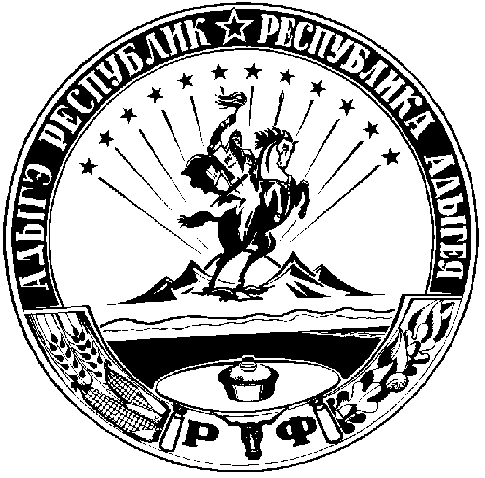 